НАЦИОНАЛЬНЫЙ ПРОЕКТОБРАЗОВАНИЕФедеральный проект «Современная школа»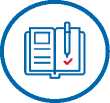 	Руководитель программы по внедрению целевой модели	цифровой образовательной среды	Н.В. ХлыстуноваГрафик проведенияМетодической лабораториипо внедрению целевой модели цифровой образовательной среды на 2020-2021 учебный годМАОУ «Голышмановская СОШ №1»Сентябрь-октябрь1.Августовский педагогический форум, секционная площадка «Нацпроект «Образование»: «Цифра на уроке, или Как не отстать от жизни…» 28.08.2020г2.ЕМД г.Ишим, «Цифровизация образования: вызовы современности», 18.09.2020г3. 2.Методическая лаборатория «Внедрение ЦОР» - Долгополова Е.М.Ноябрь1. Онлайн-семинар «Применение интерактивных онлайн-сервисов, веб-приложений и модулей для поддержки процесса преподавания»-видеоуроки;-мастер-класс «Цифровая грамотность: необходимые каждому навыки и умения»;-игровая коммуникация «Как превратить урок в игру и не перестараться»; (Районная стажировочная площадка по внедрению ЦОС 19.11.2020г) 2.Методическая лаборатория «Внедрение ЦОР» - Долгополова Е.М.Январь 1. Флеш-семинар «Создание активной образовательной Интернет-среды» -открытые уроки и внеурочные мероприятия;- обучающий тренинг по использованию онлайн-сервиса;- мастер-класс «Игрофикация с ЦОР во внеурочной деятельности». (районная стажировочная площадка) 2. Методическая лаборатория «Внедрение ЦОР» - Долгополова Е.М.Февраль1.Семинар-практикум «Портфолио педагога на сайте: от создания до размещения в сети» (Воробьева Е.А.)Март1.Сетевой методический семинар «Развитие ЦОС и перепроектирование урока», 24.03.2021г2.Методическая лаборатория «Внедрение ЦОР» - Долгополова Е.М.Апрель1. Семинар-практикум «Создание системы контроля знаний учащихся: формы и методы, обучающие платформы»-открытые уроки и внеурочные мероприятия;- обучающий тренинг по использованию цифровой образовательной платформы Учи.ру в профессиональной деятельности;- мастер-класс «Новые технологии и профессиональные сервисы».